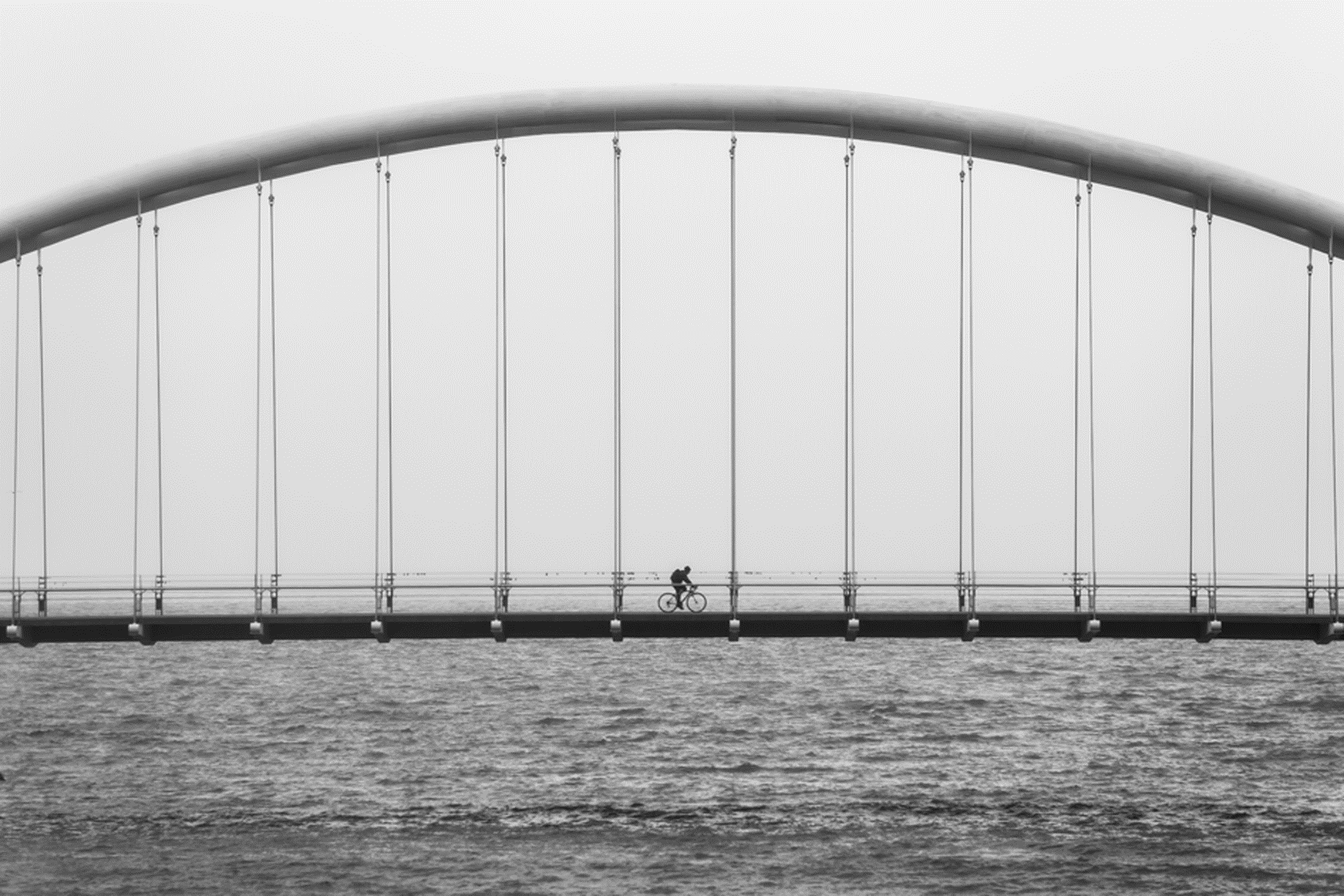 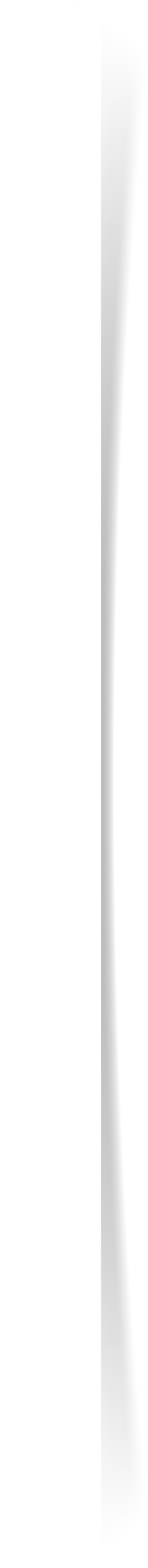 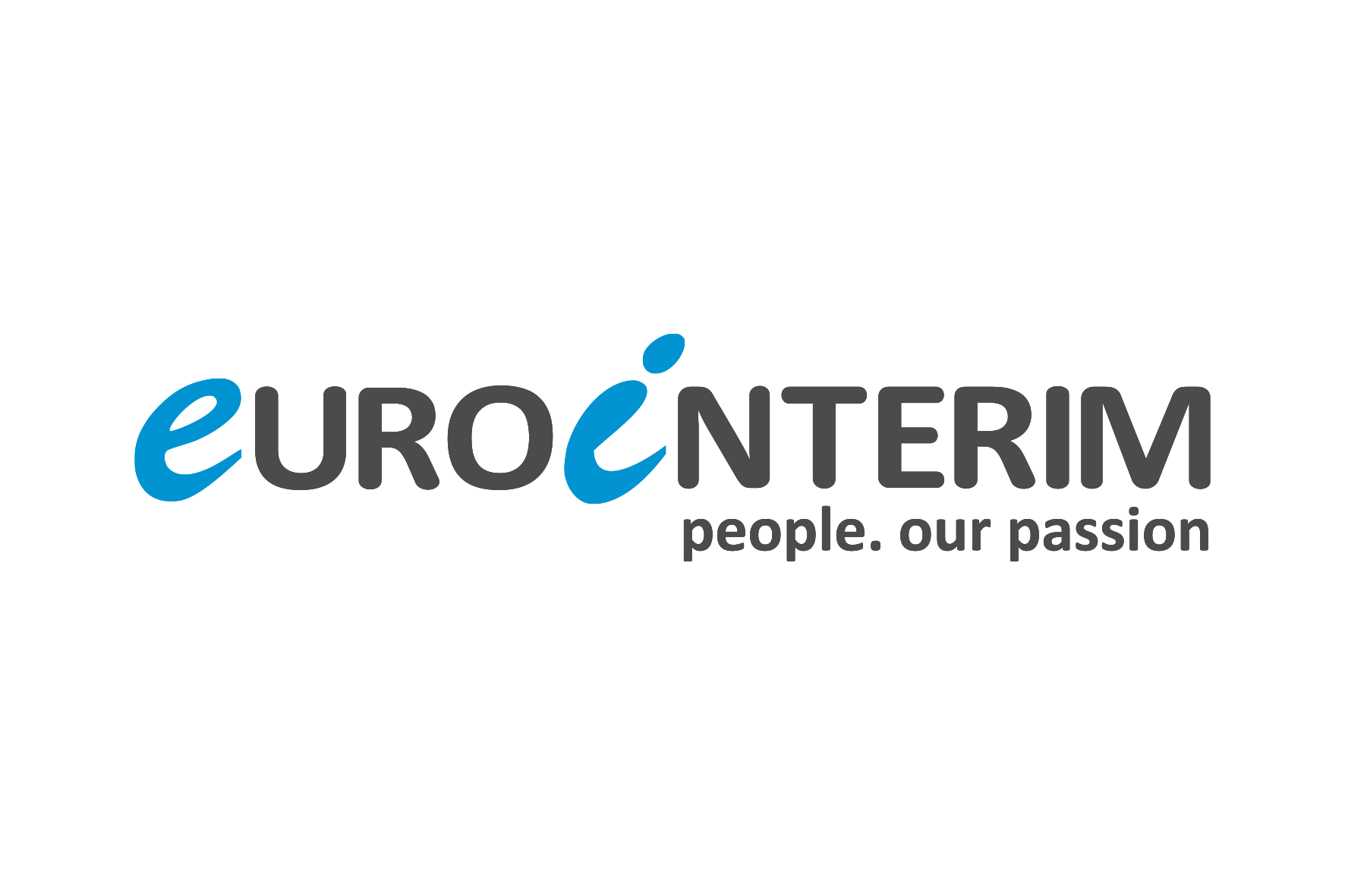 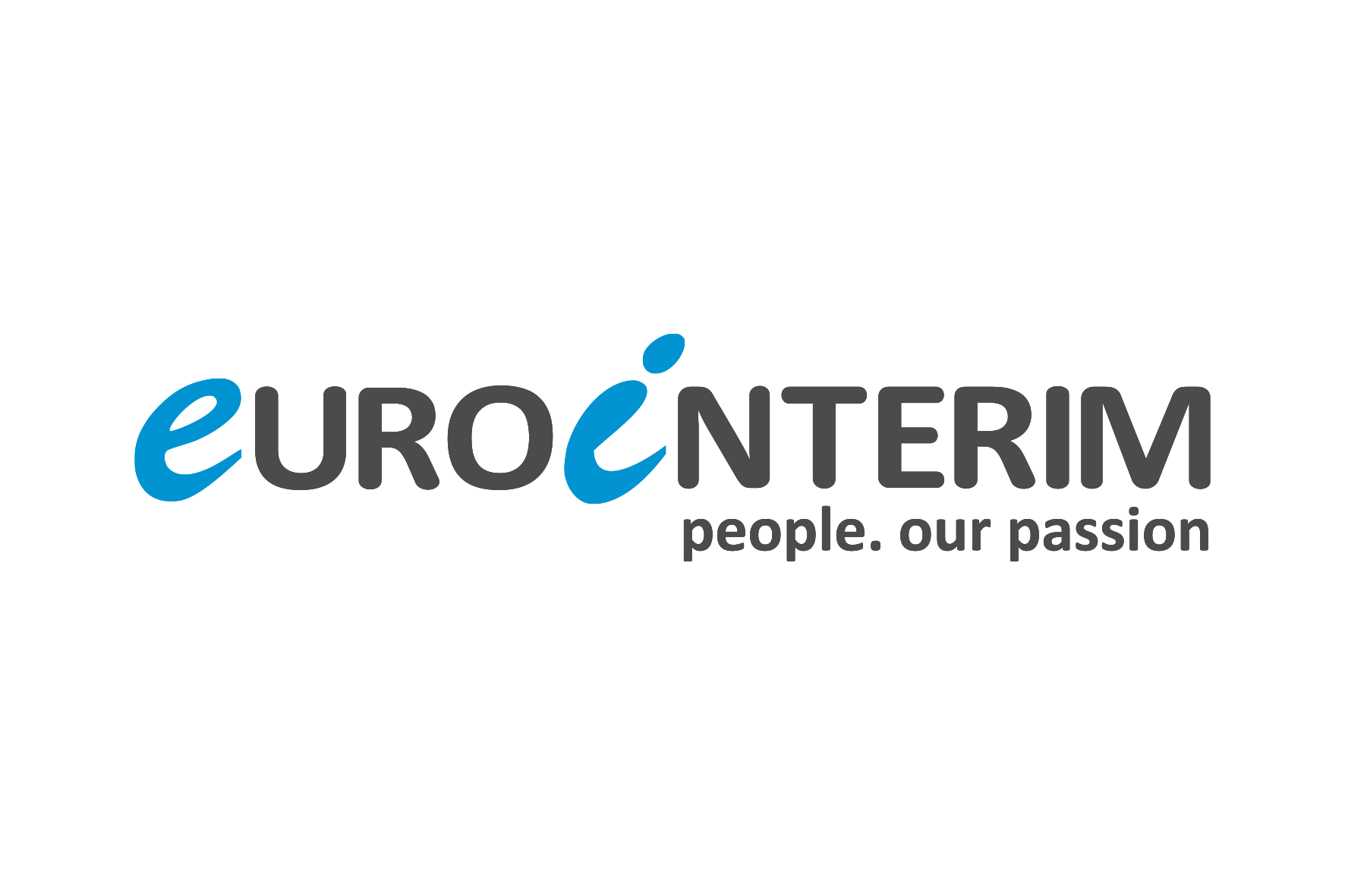 Inviare conferma della presenza entro il 29 settembre 2016 a convegni@eurointerim.it allegando la presente Scheda di RegistrazioneNumero Partecipanti  Numero Partecipanti  Numero Partecipanti  Nome e Cognome  Nome e Cognome  Nome e Cognome  Funzione  Tel.e-maile-mailAzienda  Azienda  Azienda  Azienda  Indirizzo sede Indirizzo sede Indirizzo sede Indirizzo sede Indirizzo sede Indirizzo sede Settore attivitàSettore attività